Transforming Your Course with Student Peer AssessmentLilly San Diego Feb 27-29, 2020		Teaching for Active and Engaged LearningPresenter: Dr. Amanda Bradley, University of British Columbia, Dept of Pathology & Laboratory Medicine, Senior Instructor & Director, Bachelor of Medical Laboratory Science Program, Vancouver, B.C. Canada abradley@pathology.ubc.caAt the end of this session, participants will be able to:1. Describe at least 4 requirements for student peer assessment to work well (i.e. improving both student learning and perceptions of peer assessment)2. imagine the disruptions to their course that would occur as a consequence of adding student peer assessment and consider how these disruptions could lead to improved course design overall3. Integrate lessons learned from a case study into their own plan to successfully incorporate student peer assessment into a course.Student Peer AssessmentDefinition: “the quantitative or qualitative evaluation of a learner’s performance by another learner of the same status” (Patchan & Schunn, 2015)What are you trying to achieve by having students assess & provide feedback on one another’s work?When peer assessment requires significant student time and effort, what should we consider for the course?How can we support & motivate students?  How could we further address “fairness”?Peer Assessment Process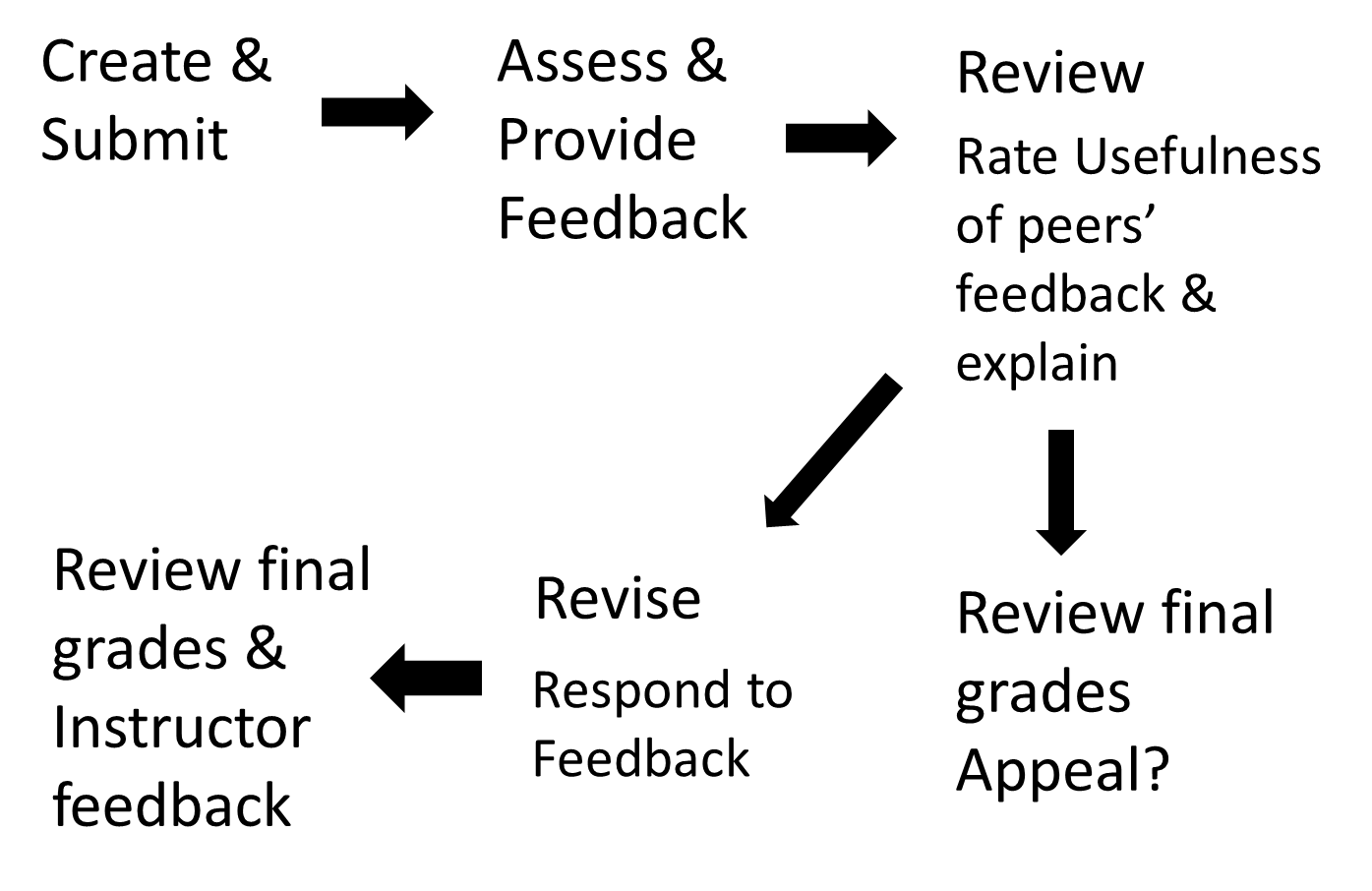 BenefitsStudent peer assessment may help students:Develop their analytical skillsEnhance their self-assessment skillsAugment their reflective abilitiesIncrease their level of responsibility and engagementImprove the quality of their writing(Baker, 2016; Burgess & Mellis, 2015, Harland, Wald, & Randhawa, 2016)ChallengesSome challenges of using student peer assessment:Can involve large investment of time up front for instructorStudents do not consistently respond to the feedbackStudents may award higher marks than instructorStudents feel poorly equipped to undertake the assessmentStudent frustration: they want marks assigned by instructor Students may be reluctant to make judgements regarding their peers(Baker, 2016; Major, Harris & Zakrajsek, 2016; Schneider, 2015)Which 1 or 2 ideas will you focus on when you implement or refresh student peer assessment in your course?Project Team & Funding:This project was supported by the UBC Teaching Learning Enhancement Fund. Colleagues on the grant & doing other student peer review work:  Alison Greig, Associate Head, Masters of Physical Therapy ProgramAnne Rankin, MScPT (retired)Isabeau Iqbal, Centre for Teaching, Learning and Technology  Amy Ho, Project AssistantReferences:Nilson, L.B. (2010) Improving Student Peer Feedback. College Teaching, 51:1, 34-38.Baker, K. (2016). Peer review as a strategy for improving students’ writing process. Active Learning in Higher Education, 1-14.  Major, C. H., Harris, M. S., & Zakrajsek, T. (2015). Teaching for learning: 101 intentionally designed educational activities to put students on the path to success. New York, NY: Routledge.Patchan, M. M., & Schunn, C. D. (2015). Understanding the benefits of providing peer feedback: How students respond to peers’ texts of varying quality. Instructional Science, 43:5, 591-614. Fink, L.D.  (2013) Creating Significant Learning Experiences: An Integrated Approach to Designing College CoursesBurgess, A. & Mellis, C. (2015). Receiving feedback from peers: medical students’ perceptions. The Clinical Teacher, 12(3), 203-207.Harland, T., Wald, N., & Randhawa, H. (2016). Student peer review: enhancing formative feedback with a rebuttal. Assessment & Evaluation in Higher Education, 42:5, 801-811.  Creative Commons License: Attribution-NonCommercial 4.0 International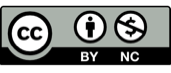 